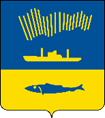 АДМИНИСТРАЦИЯ ГОРОДА МУРМАНСКАКОМИТЕТ ТЕРРИТОРИАЛЬНОГО РАЗВИТИЯИ СТРОИТЕЛЬСТВАП Р И К А З                                                                                                                               № Об утверждении доклада, содержащего результаты обобщения правоприменительной практики по осуществлению муниципального земельного контроля в границах муниципального образования                              город Мурманск за 2023 годВ соответствии со статьей 47 Федерального закона от 31.07.2020                                    № 248-ФЗ «О государственном контроле (надзоре) и муниципальном контроле в Российской Федерации», решением Совета депутатов города Мурманска                                  от 30.12.2009 № 14-187 «Об учреждении комитета градостроительства и территориального развития администрации города Мурманска и утверждении Положения о комитете градостроительства и территориального развития администрации города Мурманска», пунктом 3.7 Положения о муниципальном земельном контроле в границах муниципального образования город Мурманск, утвержденного решением Совета депутатов города Мурманска от 30.11.2021                          № 31-422, пунктом 3.5 Программы профилактики рисков причинения вреда (ущерба) охраняемым законом ценностям при осуществлении муниципального земельного контроля на 2023 год, утвержденной приказом комитета градостроительства и территориального развития администрации города Мурманска от 05.12.2022 № 29-р, п р и к а з ы в а ю:1. Утвердить доклад, содержащий результаты обобщения правоприменительной практики по осуществлению муниципального земельного контроля в границах муниципального образования город Мурманск за 2023 год.2. Отделу информационных систем обеспечения градостроительной деятельности (Олонкина Н.В.) разместить настоящий приказ с приложением в течение трех рабочих дней со дня утверждения на официальном сайте администрации города Мурманска в сети Интернет на странице комитета территориального развития и строительства администрации города Мурманска в разделе «Муниципальный земельный контроль в границах муниципального образования город Мурманск».3. Контроль за выполнением настоящего приказа оставляю за собой.Председатель комитета                                                                А.В. Крутелева